Как вернуться в реестр МСП после исключения: пошаговая инструкция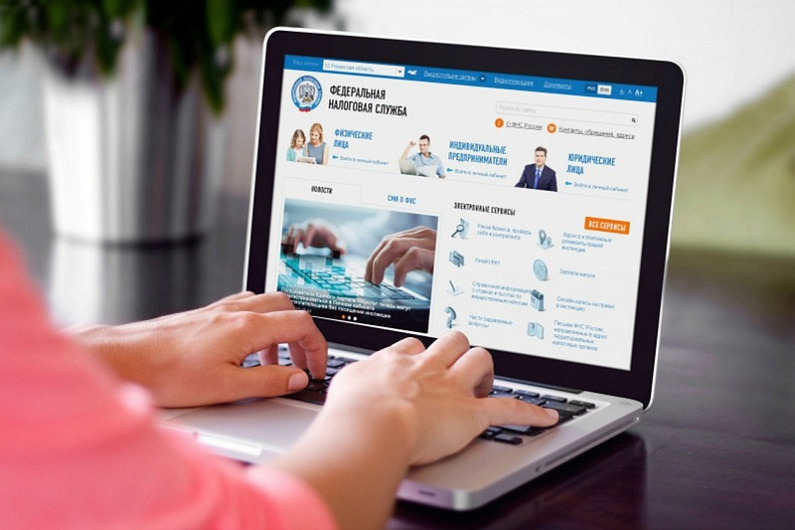 Включение в реестр малого и среднего предпринимательства дает доступ к льготам, упрощает работу с контрагентами, открывает путь к закупкам, помогает получать все меры поддержки в рамках реализации национального проекта «Малое и среднее предпринимательство».В реестре отображаются регистрационные данные предпринимателей, сведения о численности работников, виды деятельности, статус предприятия. Также здесь содержится отметка об участии в госзакупках, лицензиях, а с 2020 года – и наличие статуса социального предприятия.Подробнее по теме: Реестр субъектов МСП: кто и как в него попадаетФормирование реестра происходит автоматически. Исключение из него может произойти по множеству причин, в том числе неправильная декларация или несоблюдение критериев МСП. Важно помнить, что об исключении из реестра бизнесу не сообщают, проверять присутствие в списке следует самостоятельно. Если предприятие было исключено по ошибке (сведения поступили не вовремя или в них закралась неточность), можно вернуться обратно.Пошаговая инструкция поможет вернуться в реестр МСП после исключения.1. Анализ и выявление причин, по которым предприятие было исключено из реестра МСП. Это позволит понять, какие именно аспекты нужно исправить для возвращения в реестр.Возможные причины:Несоответствие критериям отнесения к субъекту МСП.Не вовремя предоставлены сведения о среднесписочной численности работников и отчетность о доходах за предшествующий календарный год или данные предоставлены не в полном объеме.Несвоевременно уплачены налоги и страховые взносы.Техническая причина.2. Исправление недочетов. Основываясь на причинах исключения, предпринимателю необходимо досдать налоговую отчетность или доплатить налоги (сборы). Также следует знать, что за опоздание с налоговой декларацией можно получить штраф – 5% от суммы налога, не уплаченного в срок. Календарь предпринимателя на Цифровой платформе МСП.РФ поможет не пропустить даты налогов и сборов.В случае технической ошибки, когда предприниматель уверен, что сдал и оплатил все вовремя и в полном объеме, нелишним будет еще раз проверить себя.3. Подача заявления. На этом этапе возможны два варианта действий. Если субъект МСП исключен из реестра по объективным причинам. После исправления недочетов и улучшения ситуации, 10-го числа месяца, следующего за месяцем сдачи отчетности, бизнес автоматически внесут в реестр МСП, если он соответствует остальным критериям.Если причина техническая. Надо направить заявка на проверку сведений реестра через специальный сервис. Следуя подсказам, нужно ввести в соответствующие поля ИНН или ОГРН (ОГРНИП), заполнить данные о режиме налогообложения, доходах и численности работников за прошлый год, структуре уставного капитала и отправить заявку на проверку сведений. Здесь же можно отслеживать статус заявки. Ответ должен прийти в течение 15 рабочих дней4. Рассмотрение и проверка заявления налоговым органом происходит по месту нахождения юрлица или месту жительства ИП. Сотрудники проведут проверку предоставленных документов и проанализируют исправления. Важно, чтобы документация была полной, точной и соответствующей требованиям.5. Получение решения и возвращение в реестр МСП происходит после рассмотрения заявления. Предпринимателю сообщат о решении. Если сведения, указанные заявителем в сообщении, будут признаны достоверными, данные вновь появятся в реестре МСП при его ежемесячном обновлении. Предприниматели, которые были исключены из реестра по объективным причина и исправили недочеты, буду включены в него 10 числа месяца, следующего за месяцем представления отчетов.